VERBALE CONGRESSUALE UILPA NAZIONALE DI SETTORE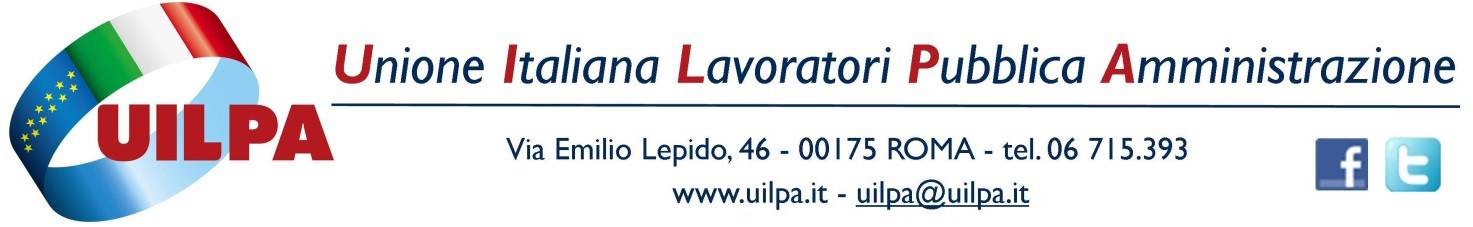 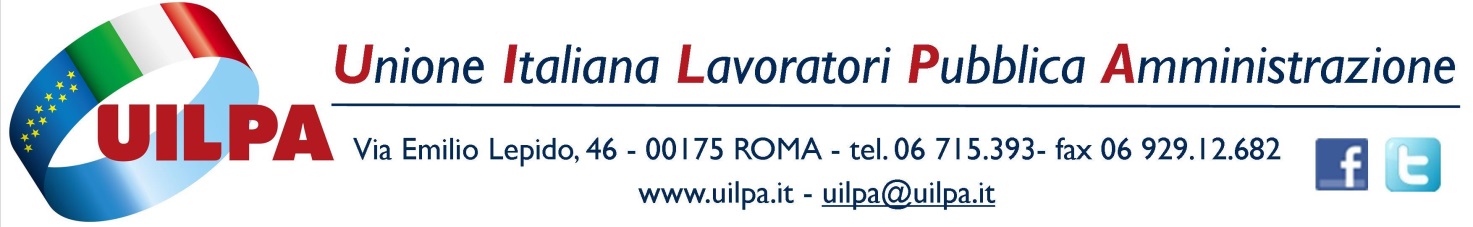 _________________________________________________________ (a)Il giorno ____/____/2022 si è svolto il congresso nazionale di settore UILPA.E' stato eletto alla Presidenza____________________________________voti a favore: _______ voti contrari: _______ voti astenuti: _______voti a favore: _______ voti contrari: _______ voti astenuti: _______Da regolare verifica risultano presenti n. _____ delegati corrispondenti a n._____ voti congressualisu un totale di n. _____voti.Dopo un dibattito sull'attività del sindacato, sulla base della relazione del Segretario Generale, si è proceduto agli adempimenti congressuali relativi alla elezione del Collegio dei Revisori dei Conti, dei delegati al Congresso Nazionale della UILPA (all. 2), del Consiglio Nazionale (all. 1), dell’esecutivo nazionale ed il Presidente secondo quanto previsto dall’art 23 dello Statuto.Il Consiglio Nazionale eletto risulta così composto (all. 1)voti a favore: _______voti contrari: _______ voti astenuti: _______Il Collegio dei Revisori dei Conti eletto risulta così composto:voti a favore: _______voti contrari: _______ voti astenuti: _______il Consiglio Nazionale ha eletto l’Esecutivo Nazionale (all. 2) voti a favore: _______voti contrari: _______ voti astenuti: _______Sono stati eletti delegati al Congresso Nazionale della UILPA (all. 3):voti a favore: _______voti contrari: _______ voti astenuti: _______Nel corso dei lavori il Consiglio Nazionale ha eletto Segretario Generale di settore:voti a favore: _______voti contrari: _______ voti astenuti: _______E’ stata inoltre eletta la Segreteria Nazionale di settore:voti a favore: _______voti contrari: _______ voti astenuti: _______ed il Tesoriere nazionale di settore:voti a favore: _______voti contrari: _______ voti astenuti: _______Nel corso dei lavori il Consiglio Nazionale ha eletto il Presidente nazionale di settore:voti a favore: _______voti contrari: _______ voti astenuti: _______________________________lì ______/_____/2022	IL COMITATO ELETTORALE 	IL PRESIDENTE	1)________________________	________________________	2)________________________	3)________________________Il presente verbale è redatto in 4 copie a cura del Presidente e dovrà essere trasmesso alla Segreteria Nazionale UILPA, alla Segreteria CST e alla Segreteria Regionale UIL riferimento.indicare la UILPA nazionale di settore di riferimento (pag. 61 dello statuto UILPA);indicare valore della delega;	CONSIGLIO NAZIONALE 	ALLEGATO 1________________________________________________________ (c)c)	indicare la UILPA nazionale di settore di riferimento	ESECUTIVO NAZIONALE 	ALLEGATO 2_________________________________________________________ (d)d)	indicare la UILPA nazionale di settore di riferimentoALLEGATO 3UILPA NAZIONALE DI SETTORE______________________________________________________________________________(e)DELEGATI AL CONGRESSO NAZIONALE UILPADELEGA PIENA _______ (f)DELEGA PARZIALE _______ (f)e)	indicare la UILPA nazionale di settore di riferimento (pag. 61 dello statuto UILPA);f)	indicare valore della delega;Il Comitato ElettoraleIl Comitato verifica poteri112233TITOLARISUPPLENTI123COGNOME E NOMECOGNOME E NOMECOGNOME E NOMECOGNOME E NOMECOGNOME E NOMECOGNOME E NOME13623733843954064174284394410451146124713481449155016511752185319542055215622572358245925602661276228632964306531663267336834693570COGNOME E NOMECOGNOME E NOME13623733843954064174284394410451146124713481449155016511752185319542055215622572358245925602661276228632964306531663267336834693570TITOLARISUPPLENTI123456789TITOLARISUPPLENTI1